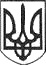 РЕШЕТИЛІВСЬКА МІСЬКА РАДАПОЛТАВСЬКОЇ ОБЛАСТІВИКОНАВЧИЙ КОМІТЕТРІШЕННЯ10 березня 2022 року                                                                                         № 45Про затвердження протоколів електронних аукціонів Керуючись законами України „Про місцеве самоврядування в Україні”, „Про оренду державного та комунального майна”, Порядком передачі в оренду державного та комунального майна, затвердженим постановою Кабінету Міністрів України від 03.06.2020 № 483, рішенням третьої позачергової сесії Решетилівської міської ради восьмого скликання від 27.01.2021 № 105-3-VІІІ „Про затвердження документів щодо оренди майна Решетилівської міської територіальної громади”, виконавчий комітет Решетилівської міської радиВИРІШИВ:1. Затвердити протокол електронного аукціону від 14 лютого 2022 року № LLE001-UA-20220124-98808 про визнання переможцем електронного аукціону на право оренди нежитлового приміщення № 67 загальною площею 12,4 м. кв., розташоване за адресою: вул. Покровська, 16, м. Решетилівка Полтавського району Полтавської області, ТОВ “Дорожна компанія автошлях”.2. Затвердити протокол електронного аукціону від 2 березня 2022 року № № LLE001- UA-20220209-73410 про визнання переможцем електронного аукціону на право оренди нежитлового приміщення загальною площею 25,2 м. кв., розташоване за адресою: вул. Грушевського, 76, м. Решетилівка Полтавського району Полтавської області, фізична особа-підприємець Гудзь Олена Володимирівна.3. Відділу з юридичних питань та управління комунальним майном виконавчого комітету міської ради (Колотій Н.Ю.) провести процедуру укладення договорів оренди з переможцями аукціонів. Міський голова								О.А. Дядюнова